	      ОСНОВНА ШКОЛА „ЉУБИЦА РАДОСАВЉЕВИЋ НАДА“ 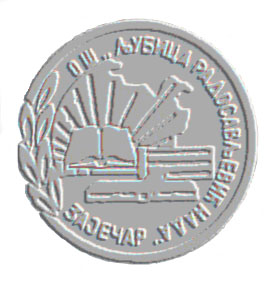 	          Ђердапска бб,  19000  Зајечар, С Р Б И Ј А	Тел.:019/442-112	          ljubica.pravnasluzba@gmail.com	          www.osljubicaradosavljevicnada.nasaskola.rsУПИС УЧЕНИКА У ПРВИ РАЗРЕД ОСНОВНЕ ШКОЛЕпочиње 2. априла 2018.год.	ПОТРЕБНА ДОКУМЕНТА:Извод из матичне књиге рођенихУверење о пребивалиштуПотврда лекара о извршеном здравственом прегледу дететаУверење о похађаном припремном предшколском програму (доноси се по завршетку припремног предшколског програма)Родитељи треба да предају документа за упис секретару школе, а затим заказују тестирање детета код психолога или педагога школе.У први разред се уписује свако дете које у септембру пуни најмање шест и по а највише седам и по година, тј. деца која су рођена од 1.марта 2011. до 29.фебруара 2012. године.Изузетно, када је то у најбољем интересу детета, може се одложити упис за годину дана од стране педагога и психолога, а на основу мишљења интерресорне комисије.	Тестирање уписане деце служи:Да се уједначе одељења првог разреда;Да се добије општа слика о нивоу психофизичког развоја све деце која полазе у школу, односно да се утврди степен припремљености за школу;Да се укаже родитељима деце која могу да имају тешкоћа у учењу и прилагођавању на школску средину и будућим учитељима, на потребу за указивањем посебне пажње и примене одговарајућих метода у радуДете старости од шест до шест и по година уписује се у први разред након провере спремности за полазак у школу. Ову проверу врши психолог наше школе и на основу његовог мишљења школа може да препоручи упис детета у први разред или упис детета у школу након годину дана, уз похађање припремног предшколског програма.  Дете мора да буде социјално, емотивно, физички и интелектуално зрело за полазак у школу.ОШ „Љубица Радосављевић Нада“ Ђердапска бб, Зајечар	     ОСНОВНА ШКОЛА „ЉУБИЦА РАДОСАВЉЕВИЋ НАДА“ 	         Ђердапска бб,  19000  Зајечар, С Р Б И Ј А 	         Тел.:019/442-112        	         ljubica.pravnasluzba@gmail.com	         www.osljubicaradosavljevicnada.nasaskola.rsУПИС УЧЕНИКА У ПРВИ РАЗРЕД ОСНОВНЕ ШКОЛЕпочиње 2. априла 2018.год.	ПОТРЕБНА ДОКУМЕНТА:Извод из матичне књиге рођенихУверење о пребивалиштуПотврда лекара о извршеном здравственом прегледу дететаУверење о похађаном припремном предшколском програму (доноси се по завршетку припремног предшколског програма)Родитељи треба да предају документа за упис секретару школе, а затим заказују тестирање детета код психолога или педагога школе.У први разред се уписује свако дете које у септембру пуни најмање шест и по а највише седам и по година, тј. деца која су рођена од 1.марта 2011. до 29.фебруара 2012. године.                                     ОСНОВНА ШКОЛА „ЉУБИЦА РАДОСАВЉЕВИЋ НАДА“ 	         Ђердапска бб,  19000  Зајечар, С Р Б И Ј А 	         Тел.:019/442-112        	         ljubica.pravnasluzba@gmail.com	         www.osljubicaradosavljevicnada.nasaskola.rsУПИС УЧЕНИКА У ПРВИ РАЗРЕД ОСНОВНЕ ШКОЛЕпочиње 2. априла 2018.год.	ПОТРЕБНА ДОКУМЕНТА:Извод из матичне књиге рођенихУверење о пребивалиштуПотврда лекара о извршеном здравственом прегледу дететаУверење о похађаном припремном предшколском програму (доноси се по завршетку припремног предшколског програма)Родитељи треба да предају документа за упис секретару школе, а затим заказују тестирање детета код психолога или педагога школе.У први разред се уписује свако дете које у септембру пуни најмање шест и по а највише седам и по година, тј. деца која су рођена од 1.марта 2011. до 29.фебруара 2012. године.	      ОСНОВНА ШКОЛА „ЉУБИЦА РАДОСАВЉЕВИЋ НАДА“ 	          Ђердапска бб,  19000  Зајечар, С Р Б И Ј А	Тел.:019/442-112	          ljubica.pravnasluzba@gmail.com	          www.osljubicaradosavljevicnada.nasaskola.rsУПИС ДЕЦЕ У ПРИПРЕМНИ ПРЕДШКОЛСКИ ПРОГРАМпочиње 2. априла 2018.год.	ПОТРЕБНА ДОКУМЕНТА:Извод из матичне књиге рођенихУверење о пребивалиштуПотврда лекара о извршеном здравственом прегледу дететаРодитељи треба да предају документа за упис секретару школе.У припремни предшколски програм уписују се деца које у септембру пуне најмање пет и по а највише шест и по година, тј. деца која су рођена од 1.марта 2012. до 28.фебруара 2013. године.ОШ „Љубица Радосављевић Нада“ Ђердапска бб, Зајечар